Evang. – Luth. Kindertagesstäte                                               Offene Ganztags-Schule   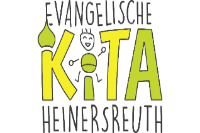 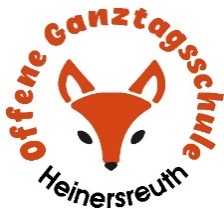 Heinersreuth                                                                                HeinersreuthScherleitenstr. 13a                                                                       Geschwister-Scholl-Str. 28  95500 Heinersreuth                                                                    95500 Heinersreuth  Tel. 0921-43922                                                                             Tel. 0921-74130319  E-Mail: kita-heinersreuth@elkb.de                                          E-Mail: ogts-heinersreuth@elkb.de Anmeldeformular „Ferienkinder“Träger:                                 Evang. – Luth. Kirchengemeinde HeinersreuthKindertageseinrichtung: Offene Ganztagesschule (OGTS) Heinersreuth,                                                  in Zusammenarbeit mit der Kindertagesstätte HeinersreuthHiermit melde ich mein Kind … Name: ___________________________________________      Klasse: _____________    Adresse:_________________________________________________________________ Telefon: ___________________     E-Mail:_____________________________________    … verbindlich für die Ferienbetreuung der OGTS Heinersreuth in der Kita Heinersreuth zu folgenden Konditionen an.Auf Grund förderrechtlicher Veränderungen seitens der Regierung, können wir Ihnen nun folgende Ferienangebotspakete anbieten. Beide Pakete können sowohl einzeln als auch zusammen gebucht werden.Ferienpaket: Sommerferien und HerbstferienFerienpaket: Winterferien, Osterferien und PfingstferienDie Konditionen sind:Buchungszeiten:                               Mo. – Do. 8.00 – 13.30 - 14.00, ab 14.00 – 15.00 Uhr                               Fr.              8.00 – 13.30 bis 14.00 UhrBei Geschwisterkindern, die ebenfalls die Ferienbetreuung der OGTS besuchen, gibt es einen Rabatt von 20 €. Bitte 2. Seite ausfüllenSind Geschwisterkinder angemeldet:  O Ja  (Anzahl:_______) 	O Nein      Der Beitrag soll auf:                                          O einmal                     O 4 Raten            abgebucht werden.                                                             Mein Kind soll an folgenden Ferientagen zu folgenden Zeiten                          Kernzeit:                           von 8.00Uhr bis 13.30      => 5/6 Stunden     verlängerte Nachmittagsbuchung:    bis 15.00 Uhr                    => 6/7 Stunden                          Freitags:                            bis längstens 14.00 Uhr betreut werden.  In der nachfolgenden Liste sind beide Buchungspakete aufgeführt. Bitte kreuzen Sie die Ferientage und geben Sie die jeweilige Abholzeit mit an.  Bitte beachten Sie Ihre Stundenbuchungszeit!! Paket:2021 Sommerferien:  2021 Herbstferien:  Bitte 3. Seite beachtenFerienpaket:2022 Winterferien:  2022 Osterferien: 2022 Pfingstferien: 1 Woche  (4 Tage) – Termine werden noch mit der Kindertagesstätte Heinersreuth abgestimmt und anschließend rechtzeitig bekannt gegeben bzw. abgefragt.Bitte planen Sie Ihren Bedarf an Ferientagen durch.__________________        __________________________________________________      Datum                                Unterschrift eines Erziehungsberechtigten    __________________        __________________________________________________      Datum                                Unterschrift der Leitungen OGTS__________________        __________________________________________________      Datum                                Unterschrift der Leitungen KitaFerientage5 - 6 Stunden/Tag5 - 6 Stunden/Tag6 - 7 Stunden/Tag6 - 7 Stunden/Tag1 Ferienangebotspaket: 15 Tage bzw. 16 Tage160 €170 €beide Ferienangebotspakete:insgesamt 31 Tage200 €210 €MO 30.08MO 30.08DI 31.08DI 31.08MI 01.09MI 01.09DO 02.09DO 02.09FR 03.09FR 03.09MO 06.09MO 06.09DI 07.09DI 07.09MI 08.09MI 08.09DO 09.09DO 09.09FR 10.09FR 10.09MO 13.09MO 13.09MO 01.11DI 02.11DI 02.11MI 03.11MI 03.11DO 04.11DO 04.11FR 05.11FR 05.11FeiertagMO 28.02MO 28.02DI 01.03DI 01.03MI 02.03MI 02.03DO 03.03DO 03.03FR 04.03FR 04.03MO 11.04MO 11.04DI 12.04DI 12.04MI 13.04MI 13.04DI 19.04DI 19.04MI 20.04MI 20.04DO 21.04DO 21.04FR 22.04FR 22.04